ПОСТАНОВЛЕНИЕ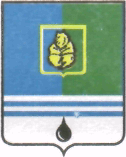 ГЛАВЫ ГОРОДА КОГАЛЫМАХанты-Мансийского автономного округа - ЮгрыОт «07» апреля 2014 г.							             № 16О внесении изменения в постановление Главы города Когалыма от 30.09.2013 №45В связи с кадровыми изменениями в Администрации города Когалыма:1. В постановление Главы города Когалыма от 30.09.2013 №45 «О межведомственном Совете при Главе города Когалыма по противодействию коррупции» (далее – постановление) внести следующее изменение:В приложении 2 к постановлению слова «Секретарь административной комиссии города Когалыма» заменить словами «Специалист-эксперт отдела муниципальной службы, кадров и организационных вопросов управления по общим вопросам Администрации города Когалыма». Опубликовать настоящее постановление в официальном источнике опубликования и разместить на официальном сайте муниципального образования город Когалым в сети Интернет.3. Контроль за выполнением настоящего постановления оставляю за собой.Глава города Когалыма					       Н.Н.Пальчиков